Протокол 2засідання конкурсної комісії для проведення конкурсного відбору на посади педагогічних працівників Ліцею №21 імені Євгена Коновальця Івано-Франківської міської ради від 16.12.2021 рокуПрисутні:голова комісії – О.Д. Черняєва, заступник директора ліцею з навчально-виховної роботи;секретар комісії – Г.Г.Дубина, практичний психолог;члени комісії:О.С. Лесюк – директор ліцею;Н.Л. Бартків –  заступник директора з навчально-виховної роботи;М.Г. Боговід – голова ПК ліцею;М.Б. Савойська – заступник директора ліцею з виховної роботи;С.В. Бойчук – представник Департаменту освіти та науки;Відсутні: Г.І. Ткачук – голова методичного об’єднання учителів історії;У.В.Облещук – член Постійної депутатської комісії з питань гуманітарної політики.ПОРЯДОК ДЕННИЙ:Про результати психологічного тестування претендентів на заміщення вакантних посад педагогічних працівників Ліцею №21імені Євгена Коновальця Івано-Франківської міської ради.Про затвердження регламенту проведення співбесіди з претендентами на заміщення вакантних посад педагогічних працівників Ліцею №21 імені Євгена Коновальця Івано-Франківської міської ради.Про обрання лічильної комісії для визначення переможців конкурсу на заміщення вакантних посад педагогічних працівників Ліцею №21 імені Євгена Коновальця Івано-Франківської міської ради.Про проведення співбесіди з претендентами на заміщення вакантних посад педагогічних працівників Ліцею №21 імені Євгена Коновальця Івано-Франківської міської ради.Про визначення переможців конкурсу на заміщення вакантних посад педагогічних працівників Ліцею №21 імені Євгена Коновальця Івано-Франківської міської ради за результатом конкурсного випробування.СЛУХАЛИ:О.Д. Черняєву, голову конкурсної комісії, заступника директора ліцею з навчально-виховної роботи,  яка винесла пропозицію про затвердження порядку денного.УХВАЛИЛИ:Затвердити порядок денний.Голосували:                         «за» - 7                                              «проти» - 0                                              «утримався» - 0Рішення                                прийнятоСЛУХАЛИ:Г.Г. Дубину, практичного психолога ліцею,  яка ознайомила членів комісії з результатами психологічного тестування претендентів конкурсного відбору за 08.12.2021р.УХВАЛИЛИ:Врахувати результати психологічного тестування претендентів конкурсного відбору на заміщення вакантних посад педагогічних працівників Ліцею №21 імені Євгена Коновальця Івано-Франківської міської ради 5 кандидатів:Гнатюк Тетяни ВасилівниПортецької Віталії СтепанівниШваюка Павла БогдановичаСливки Оксани СтепанівниМалярчук Лесі ІванівниГолосували:                         «за» - 7                                              «проти» - 0                                              «утримався» - 0Рішення                                прийнятоСекретарю конкурсної комісії Г.Г.Дубині повідомити письмово претендентів про рішення комісії від 16.12.2021р.СЛУХАЛИ:О.Д. Черняєву, голову конкурсної комісії, заступника директора ліцею з навчально-виховної роботи,  яка запропонувала затвердити регламент проведення співбесіди з претендентами конкурсного відбору на заміщення вакантних посад педагогічних працівників Ліцею №21 імені Євгена Коновальця Івано-Франківської міської ради.УХВАЛИЛИ:Затвердити регламент проведення співбесіди з претендентами конкурсного відбору на заміщення вакантних посад педагогічних працівників Ліцею №21 імені Євгена Коновальця Івано-Франківської міської ради:для виступу та надання відповідей на запитання членів конкурсної комісії – до 20 хв.Голосували:                         «за» - 7                                              «проти» - 0                                              «утримався» - 0Рішення                                прийнятоСЛУХАЛИ:О.Д. Черняєву, голову конкурсної комісії, заступника директора ліцею з навчально-виховної роботи,  яка винесла пропозицію про затвердження складу лічильної комісії для проведення таємного голосування.УХВАЛИЛИ:Затвердити лічильну комісію для проведення таємного голосування у складі:М.Б. Савойську –  голова лічильної комісії;М.Г. Боговід – член лічильної комісії;Н.Л. Бартків – член лічильної комісії.Голосували:                         «за» - 7                                              «проти» - 0                                              «утримався» - 0Рішення                                прийнятоСЛУХАЛИ:Виступи претендентів конкурсного відбору та надання ними відповідей на запитання членів конкурсної комісії в межах змісту конкурсного випробування:    1. Гнатюк Тетяни Василівни          2. Портецької Віталії Степанівни3. Шваюка Павла Богдановича4. Сливки Оксани Степанівни5. Малярчук Лесі ІванівниГ.Г. Дубину, практичного психолога ліцею,  яка ознайомила претендентів конкурсного відбору з результатами психологічного тестування.УХВАЛИЛИ:Враховуючи результати психологічного тестування та співбесіди з претендентами конкурсного відбору на заміщення вакантних посад педагогічних працівників Ліцею №21імені Євгена Коновальця Івано-Франківської міської ради, члени конкурсної комісії проголосували:СЛУХАЛИ:О.Д. Черняєву, голову конкурсної комісії, заступника директора ліцею з навчально-виховної роботи, про визначення переможців конкурсу  шляхом таємного голосування на заміщення вакантних посад асистента вчителя        (1 посада), вихователя ГПД (1 посада) та педагога-організатора (1 посада) Ліцею №21 імені Євгена Коновальця Івано-Франківської міської ради.О.Д. Черняєву, голову конкурсної комісії, заступника директора ліцею з навчально-виховної роботи, з пропозицією надання директору ліцею №21 висновку з рекомендацією щодо укладання трудового договору з визначеними конкурсною комісію кандидатами на заміщення вакантних посад асистента вчителя (1 посада), вихователя ГПД (1 посада) та педагога-організатора (1 посада) Ліцею №21 імені Євгена Коновальця Івано-Франківської міської ради.УХВАЛИЛИ:Визнати переможцями конкурсного відбору на заміщення вакантної посади асистента вчителя (1 посада) Ліцею №21 імені Євгена Коновальця Івано-Франківської міської ради за результатами таємного голосування:Гнатюк Тетяну ВасилівнуВизнати переможцем конкурсного відбору на заміщення вакантної посади вихователя ГПД (1 посада) Ліцею №21 імені Євгена Коновальця Івано-Франківської міської ради за результатами таємного голосування:Малярчук Лесю ІванівнуВизнати переможцем конкурсного відбору на заміщення вакантної посади педагога-організатора (1 ставка) Ліцею №21 імені Євгена Коновальця Івано-Франківської міської ради за результатами таємного голосування:Сливку Оксану СтепанівнуВідповідно до рішення Івано-Франківської міської ради від 28.01.2021 року № 11-4 «Про затвердження Положення про конкурс на посади педагогічних працівників комунального закладу загальної середньої освіти, засновником якого є Івано-Франківська міська рада», та рішення педагогічної ради від 04.06.2021 р., протокол №5 «Про схвалення Положення про конкурс на посади педагогічних працівників    Ліцею №21  Івано-Франківської міської ради» визнати конкурсний відбір на заміщення вакантних посад педагогічних працівників Ліцею №21  Івано-Франківської міської ради таким, що відбувся, та рекомендувати директору Ліцею №21 імені Євгена Коновальця Івано-Франківської міської ради укласти трудовий договір з визначеними конкурсною комісією кандидатами на заміщення вакантних посад педагогічних працівників Ліцею №21 імені Євгена Коновальця Івано-Франківської міської ради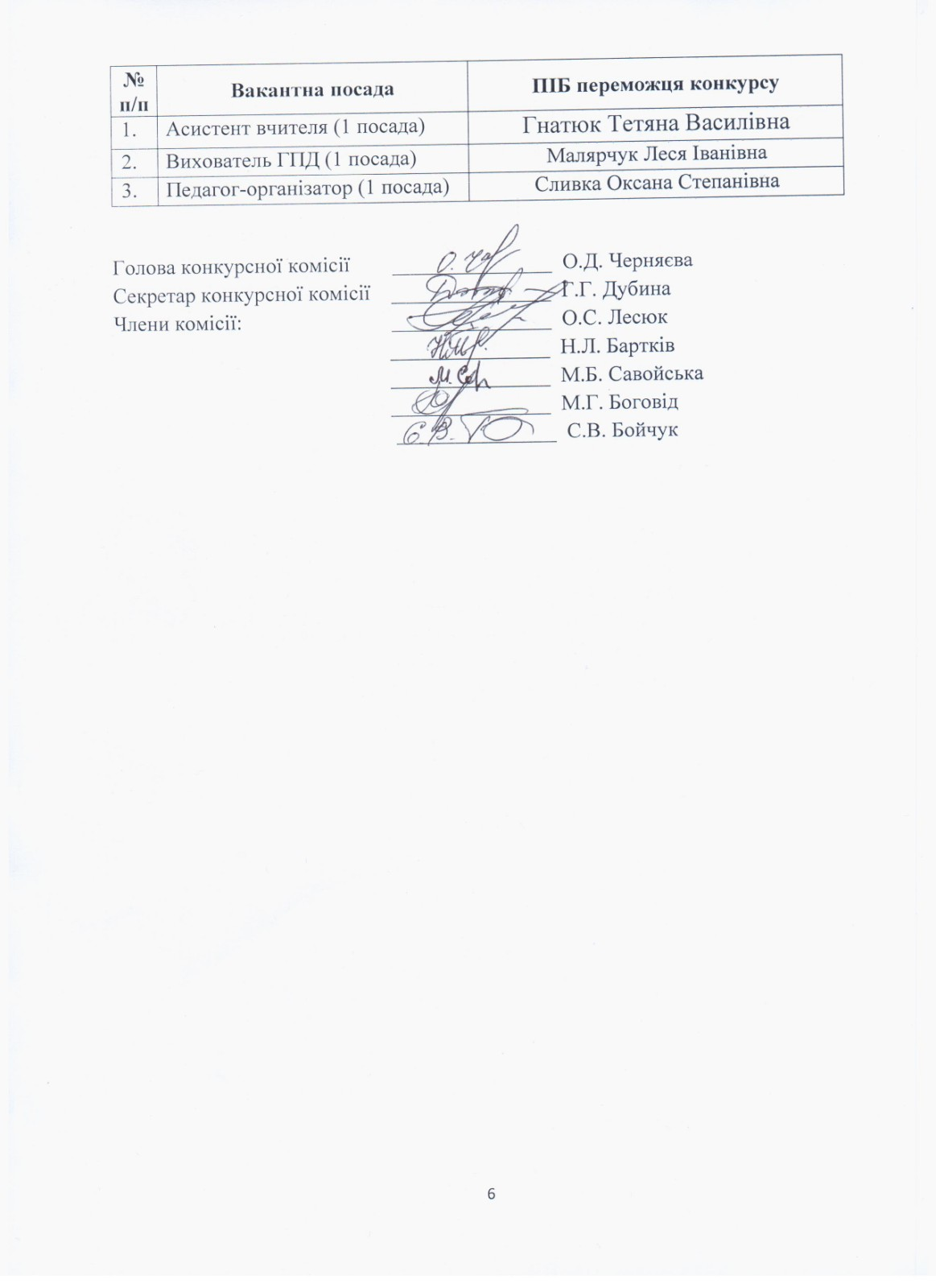 № п/пПІПРезультати голосуванняРезультати голосуванняРезультати голосуванняРезультати голосуванняРезультати голосування№ п/пПІПЗаЗаЗаПротиУтримавсяВакансія педагога-організатора (1 вакантне місце)Вакансія педагога-організатора (1 вакантне місце)Вакансія педагога-організатора (1 вакантне місце)Вакансія педагога-організатора (1 вакантне місце)Сливка Оксана Степанівна77000Вакансія асистента вчителя (1 вакантне місце)Вакансія асистента вчителя (1 вакантне місце)Вакансія асистента вчителя (1 вакантне місце)Вакансія асистента вчителя (1 вакантне місце)Вакансія асистента вчителя (1 вакантне місце)Вакансія асистента вчителя (1 вакантне місце)Вакансія асистента вчителя (1 вакантне місце)Вакансія асистента вчителя (1 вакантне місце)Гнатюк Тетяна Василівна70000Портецька Віталія Степанівна00061Шваюк Павло Богданович00070Вакансія вихователя ГПД (1 вакантне місце)Вакансія вихователя ГПД (1 вакантне місце)Вакансія вихователя ГПД (1 вакантне місце)Вакансія вихователя ГПД (1 вакантне місце)Вакансія вихователя ГПД (1 вакантне місце)Вакансія вихователя ГПД (1 вакантне місце)Вакансія вихователя ГПД (1 вакантне місце)Вакансія вихователя ГПД (1 вакантне місце)Малярчук Леся Іванівна66601